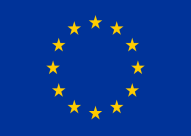 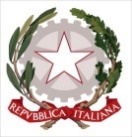 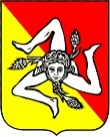 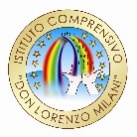 Istituto Comprensivo StataleScuola dell’infanzia, Primaria e Secondaria di 1° Grado“Don Lorenzo Milani”Istituto a Indirizzo Musicalee-mail: ctic88300n@istruzione.it   PEC: ctic88300n@pec.istruzione.it   sito web: www.icsdonmilanimisterbianco.gov.itVia F. De Roberto, 2 – 95045  Misterbianco (CT)   095-7556948     095-7556949Codice Fiscale: 80012290872 – Codice Univoco Ufficio: UFEGXS – Codice Meccanografico: CTIC88300N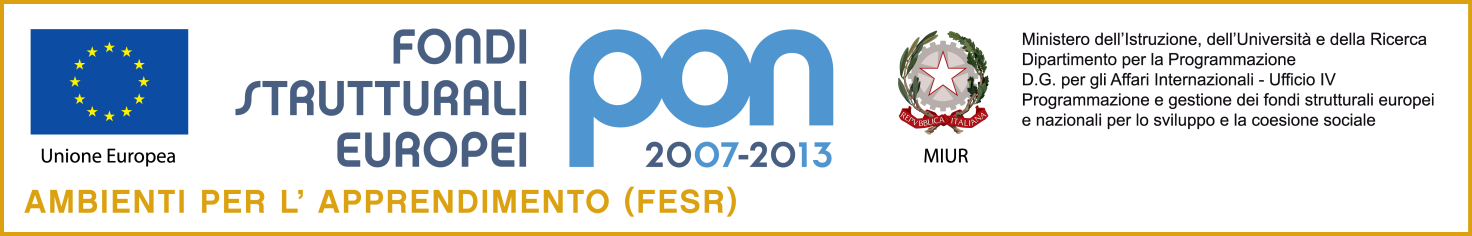 Fondi Strutturali EuropeiProgramma operativo nazionale“Per la scuola, competenze e ambienti per l’apprendimento” 2014/2020Avviso pubblico prot. n. AOODGEFID9035 del 13/07/2015,finalizzato alla realizzazione, all’ampliamento o all’adeguamentodelle infrastrutture di rete LAN/WLAN Progetto 10.8.1.A2-FESRPON-SI-2015-12CUP G26J15000570007Al Dirigente scolasticodell’ICS Don Milanidi Misterbianco (CT)Oggetto:	Domanda di partecipazione alla selezione per incarico di Progettista/Collaudatore  per il Progetto 10.8.1.A2-FESRPON-SI-2015-12.Il/La sottoscritto/a___________________________________________________________________ nato/a _______________________________prov. ____________ il ___________________________ residente in ____________________CAP___________ prov. ___________via/Piazza_____________n.civ. _________telefono________________________________cell. __________________________indirizzo di posta elettronica ___________________________________________________________codice fiscale_______________________________________________________________________titolo di studio posseduto ________________________________________________ conseguito presso_________________________________________ con voti __________________________________avendo preso visione dell'avviso relativo alla selezione di esperti per la progettazione del progetto in intestazione C H I E D Ealla S.V. di partecipare alla selezione per il reclutamento di risorse umane da impiegare in qualità di: esperto Progettista nell’ambito del progetto 10.8.1.A1 -FESRPON-SI-2015-12esperto Collaudatore nell’ambito del progetto 10.8.1.A1 -FESRPON-SI-2015-12Ai sensi degli artt. 46 e 47 del D.P.R. n. 445/2000, consapevole che le dichiarazioni mendaci sono punite ai sensi del codice penale e delle leggi speciali in materia, secondo le disposizioni richiamate all'art. 76 del citato D.P.R. n. 445/00, DICHIARAdi non avere procedimenti penali a suo carico né di essere stato condannato a seguito di procedimenti penali ovvero __________________________________________; di non essere collegato a ditte o società interessate alla partecipazione alle gare di acquisto. Alla presente istanza allega: curriculum vitae in formato europeo; scheda di valutazione dei titoli.Il/La sottoscritto/a esprime il proprio consenso affinché i dati forniti possano essere trattati nel rispetto del D.L.vo n. 196-03 (Codice in materia di protezione dei dati personali), per gli adempimenti connessi alla presente procedura. Data _____________________                        FIRMA __________________________________Istituto Comprensivo StataleScuola dell’infanzia, Primaria e Secondaria di 1° Grado“Don Lorenzo Milani”Istituto a Indirizzo Musicalee-mail: ctic88300n@istruzione.it   PEC: ctic88300n@pec.istruzione.it   sito web: www.icsdonmilanimisterbianco.gov.it Via F. De Roberto, 2 – 95045  Misterbianco (CT)   095-7556948     095-7556949Codice Fiscale: 80012290872 – Codice Univoco Ufficio: UFEGXS – Codice Meccanografico: CTIC88300NFondi Strutturali EuropeiProgramma operativo nazionale“Per la scuola, competenze e ambienti per l’apprendimento” 2014/2020Avviso pubblico prot. n. AOODGEFID9035 del 13/07/2015,finalizzato alla realizzazione, all’ampliamento o all’adeguamentodelle infrastrutture di rete LAN/WLAN Progetto 10.8.1.A2-FESRPON-SI-2015-12CUP G26J15000570007Selezione per incarico di Progettista/CollaudatoreScheda valutazione titoli progettista/collaudatore         Candidato: ..............................................Ai sensi degli artt. 46 e 47 del D.P.R. n. 445/2000, consapevole che le dichiarazioni mendaci sono punite ai sensi del codice penale e delle leggi speciali in materia, secondo le disposizioni richiamate all'art. 76 del citato D.P.R. n. 445/00, il sottoscrittoDICHIARAdi avere diritto alla valutazione dei seguenti titoli:Data,______________________                               Firma del candidato					_____________________________________TITOLIPUNT.MAXPUNTIRIS. ALLA COMM.Laurea vecchio ordinamento o specialistica nuovo ordinamento:punti 7 + 0,25 punti per ogni voto maggiore di 100, 0,5 punto ulteriore per la lode Max punti 10 Laurea triennale nuovo ordinamento: punti 3 + 0,5 punti per ogni voto maggiore di 100, 1 punto ulteriore per la lode Max punti 6 Diploma di scuola secondaria di secondo grado:punti 3 Max punti 3 Dottorato di ricerca:punti 4Max punti 4Master universitari di 2° livello:punti 2Max punti 2Master universitari di 1° livello e titoli di specializzazione e/o di perfezionamento:Punti 1Max punti 1Esperienza come Progettista/Collaudatore:punti 2 per ogni esperienza. Vengono valutate massimo 3 esperienze Max punti 6 Esperienza come responsabile/manutentore di reti LAN/WLAN di istituti scolastici, PP.AA. in genere o di aziende privatepunti 3 per ogni anno di attività documentabileMax punti12Esperienza in Corsi-Progetti PON/POR come docente o come tutor interno: punti 1 per ogni progetto. Vengono valutati massimo 3 progetti Max punti 3Possesso di certificazione ECDL o altra certificazione informatica: punti 2Max punti 4